English for Second Year Students (Сивак О.Б., Ковальчук І.С.)To-do list (список завдань):P. 20-21 ex. 6, 7, 8, 10, 11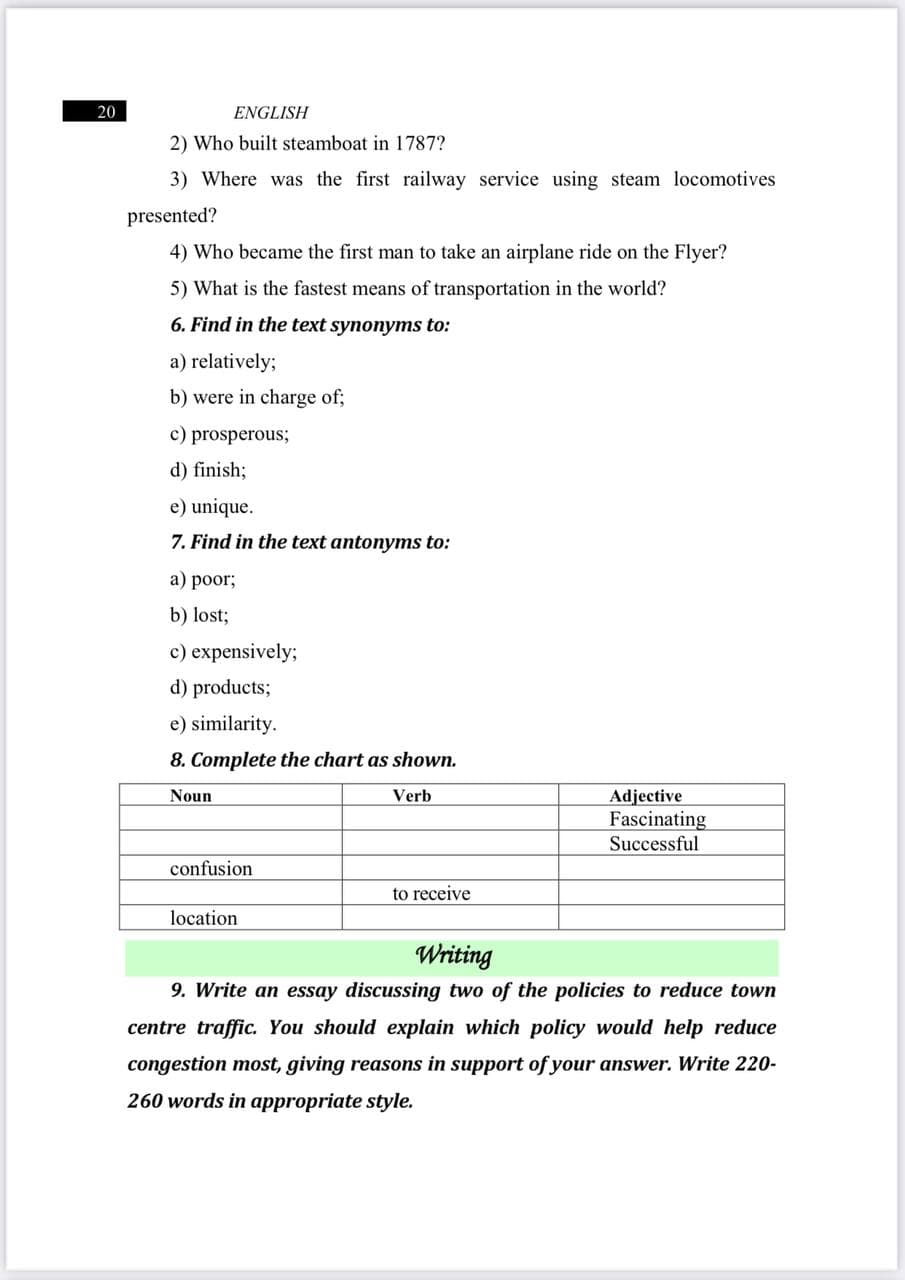 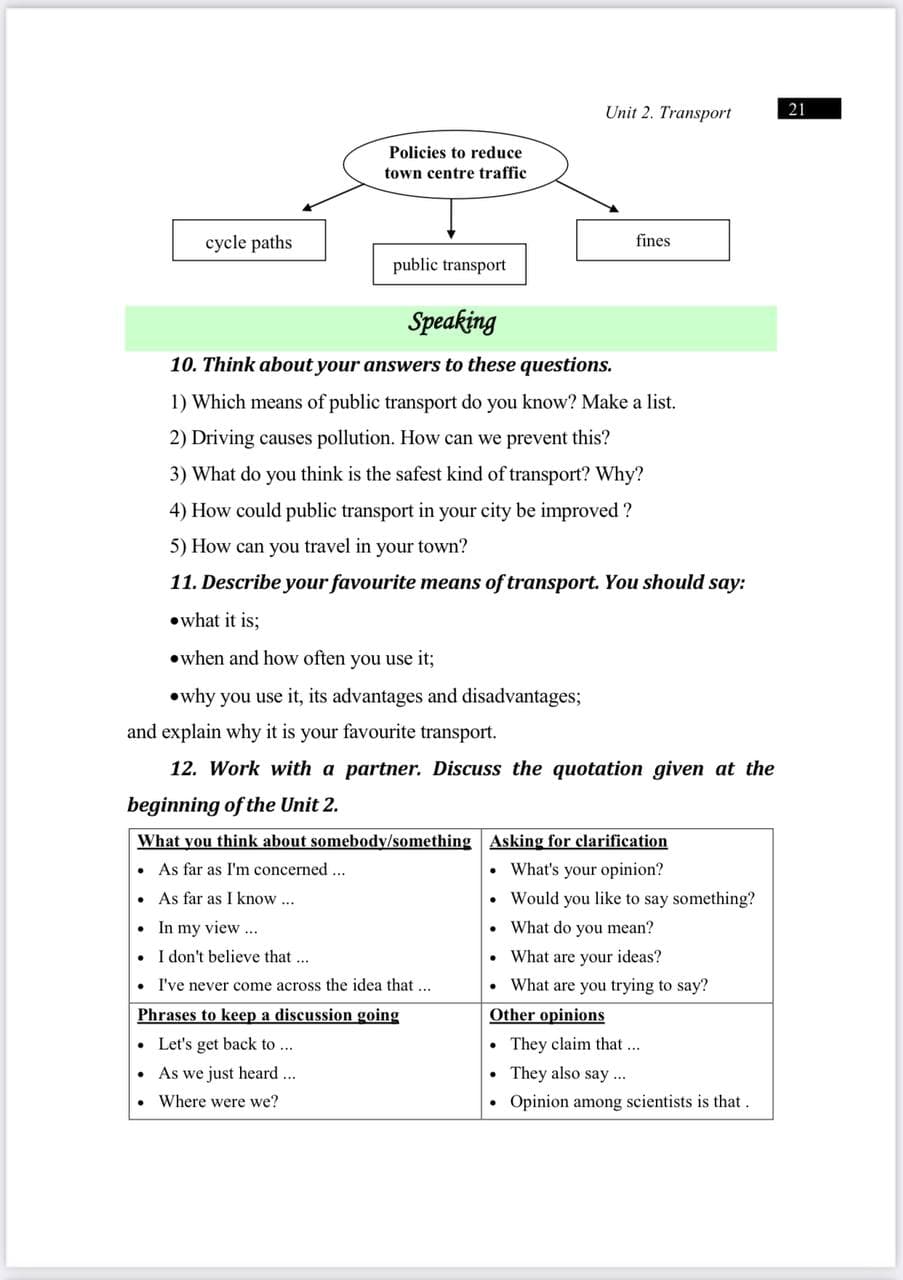 